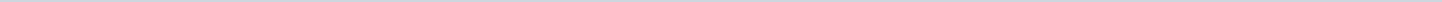 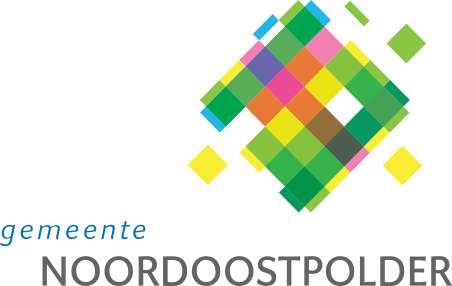 Gemeente NoordoostpolderAangemaakt op:Gemeente Noordoostpolder28-03-2024 23:11Besluitenlijsten raad11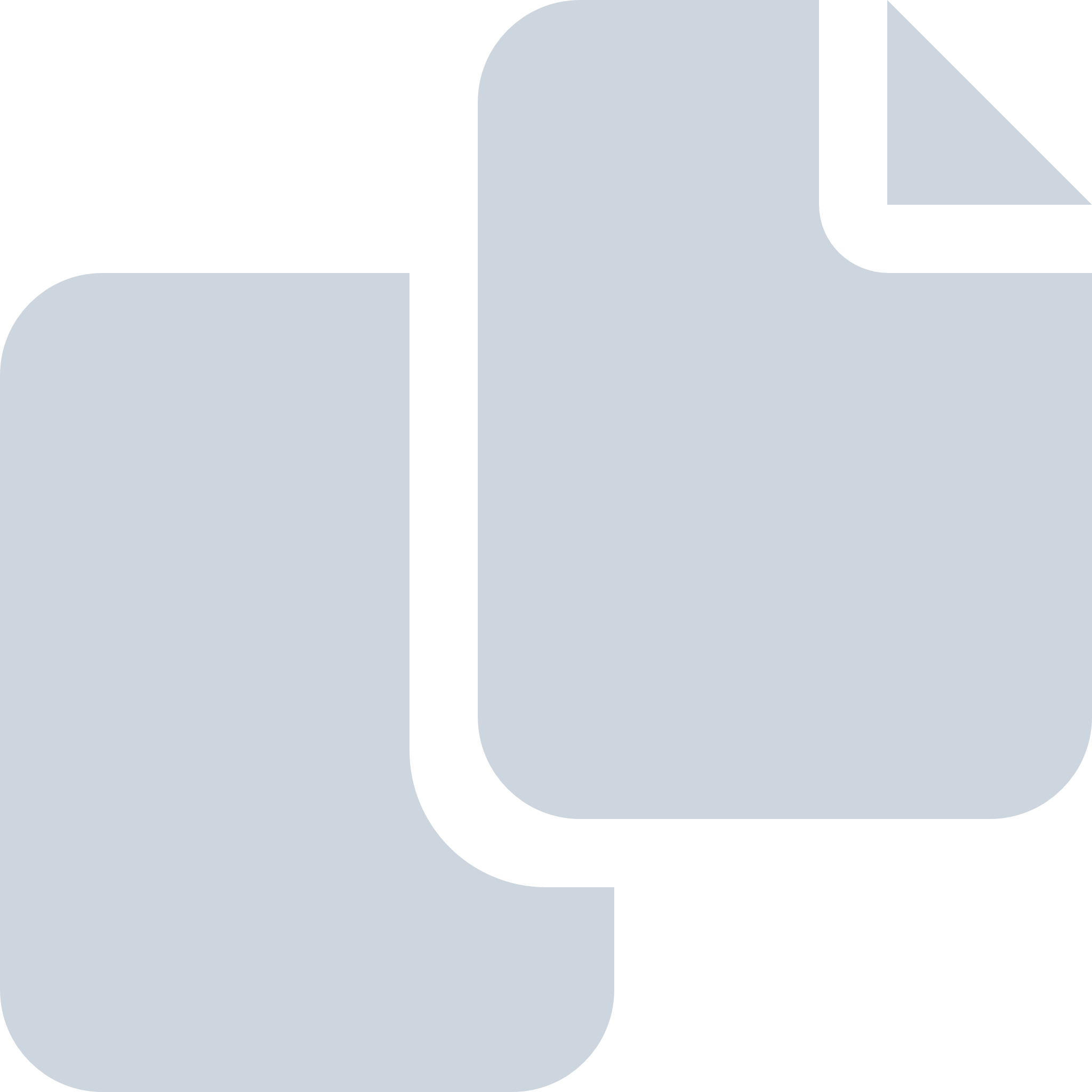 Periode: 2013#Naam van documentPub. datumInfo1.Besluitenlijst raad d.d. 9 september 2013.10-09-2013PDF,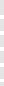 1,75 MB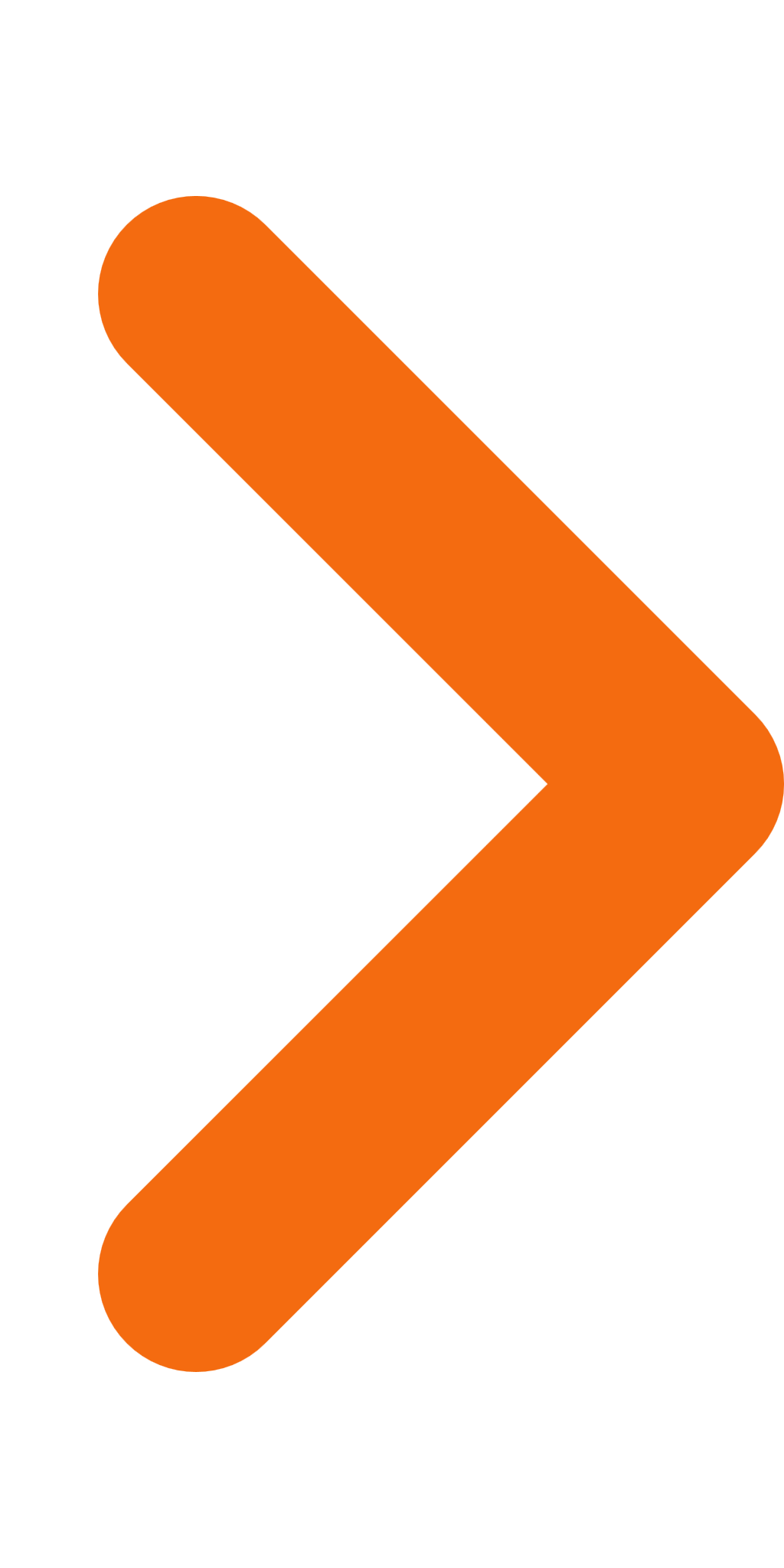 2.Besluitenlijst raad d.d. 9 december 2013.
11-12-2013PDF,1,79 MB3.Besluitenlijst raad d.d. 7 oktober 2013.08-10-2013PDF,1,25 MB4.Besluitenlijst raad d.d. 30 mei en 3 juni 2013.31-05-2013PDF,695,84 KB5.Besluitenlijst raad d.d. 28 februari 2013.28-02-2013PDF,1,28 MB6.Besluitenlijst raad d.d. 27 juni 2013.28-06-2013PDF,3,13 MB7.Besluitenlijst raad d.d. 25 november 2013.26-11-2013PDF,395,05 KB8.Besluitenlijst raad d.d. 25 maart 2013.27-03-2013PDF,3,29 MB9.Besluitenlijst raad d.d. 25 april 2013.26-04-2013PDF,388,65 KB10.Besluitenlijst raad d.d. 24 januari 2013.24-01-2013PDF,525,94 KB11.Besluitenlijst raad d.d. 11 en 14 november 2013.15-11-2013PDF,1,65 MB